TOWN OF LAKEVILLEMEETING POSTING 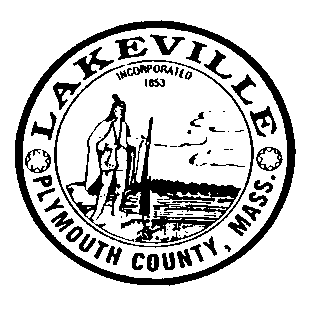 & AGENDACancelled/Postponed to: ________________________ (circle one)Clerk/Board Member Cancelling/Postponing: _________________    AGENDAPLEASE ASK IF ANYONE IS RECORDING THE MEETINGAND ANNOUNCE LAKECAM IS RECORDING THE MEETING.Pledge of AllegianceReview and possible vote to approve the Meeting Minutes for November 21, 2023 Meet with the Conservation Commission to review their Priorities and Goals on the Master Plan Implementation Chart updated on June 20, 2023Discuss meeting with another Board, Committee or CommissionSchedule next meeting      6.   Any other business that may properly come before the meeting.Please be aware that this agenda is subject to change. If other issues requiring immediate attention of the Master Plan Implementation Committee arise after the posting of this agenda, they may be addressed at this meeting.Name of Board or Committee:Master Plan Implementation CommitteeDate & Time of Meeting:Tuesday, January 9, 2024 @ 6:00 PMLocation of Meeting:Lakeville Police Station Meeting Room323 Bedford Street, Lakeville, MAClerk/Board Member posting notice:Rita A. Garbitt, MPIC Member